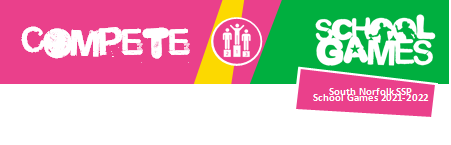 Cross Country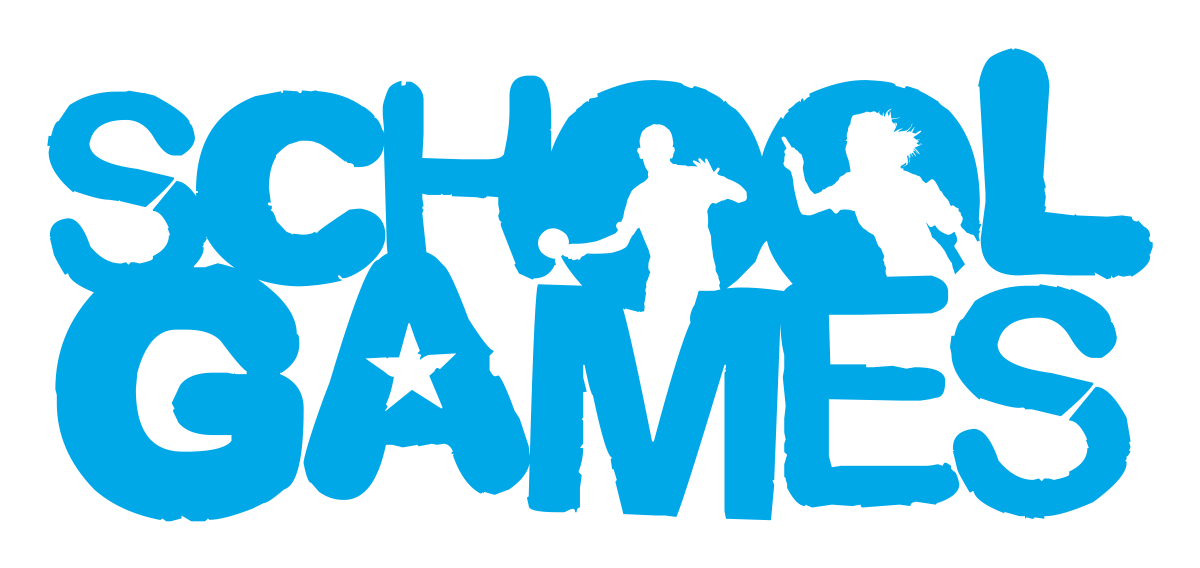 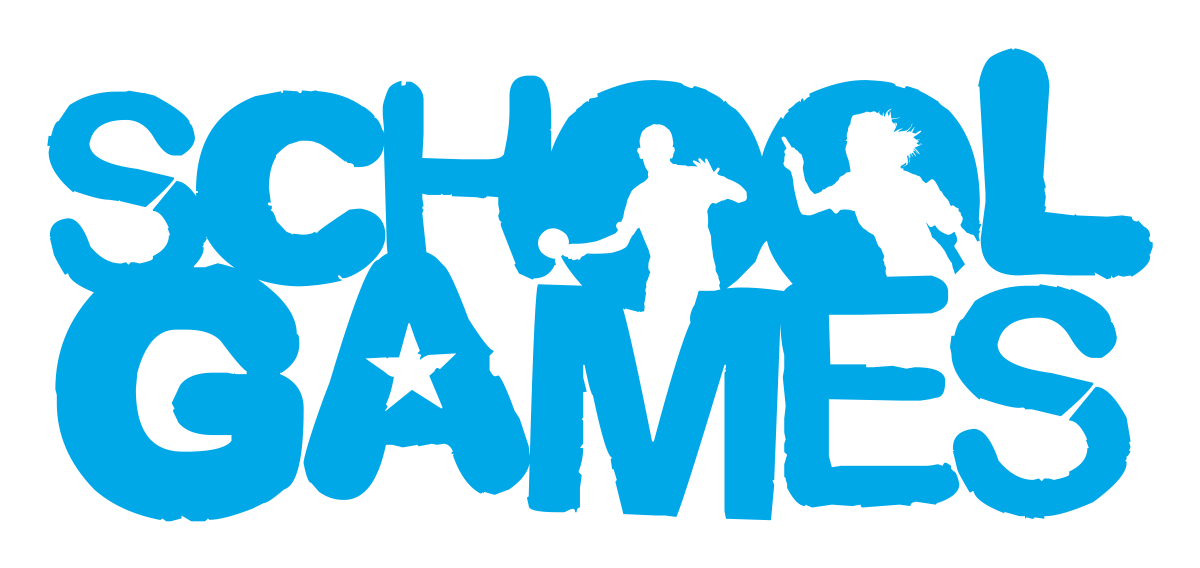 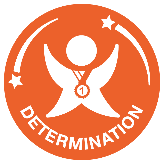 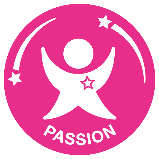 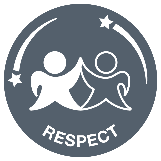 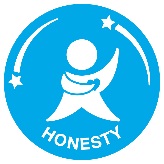 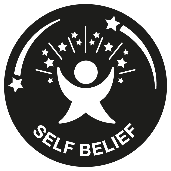 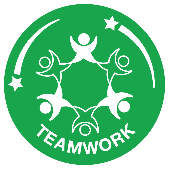 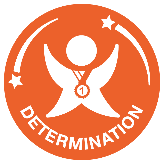 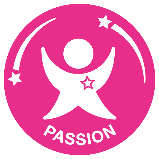 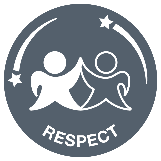 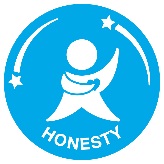 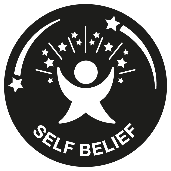 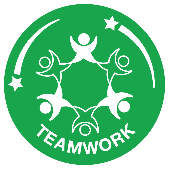 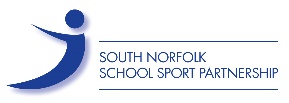 